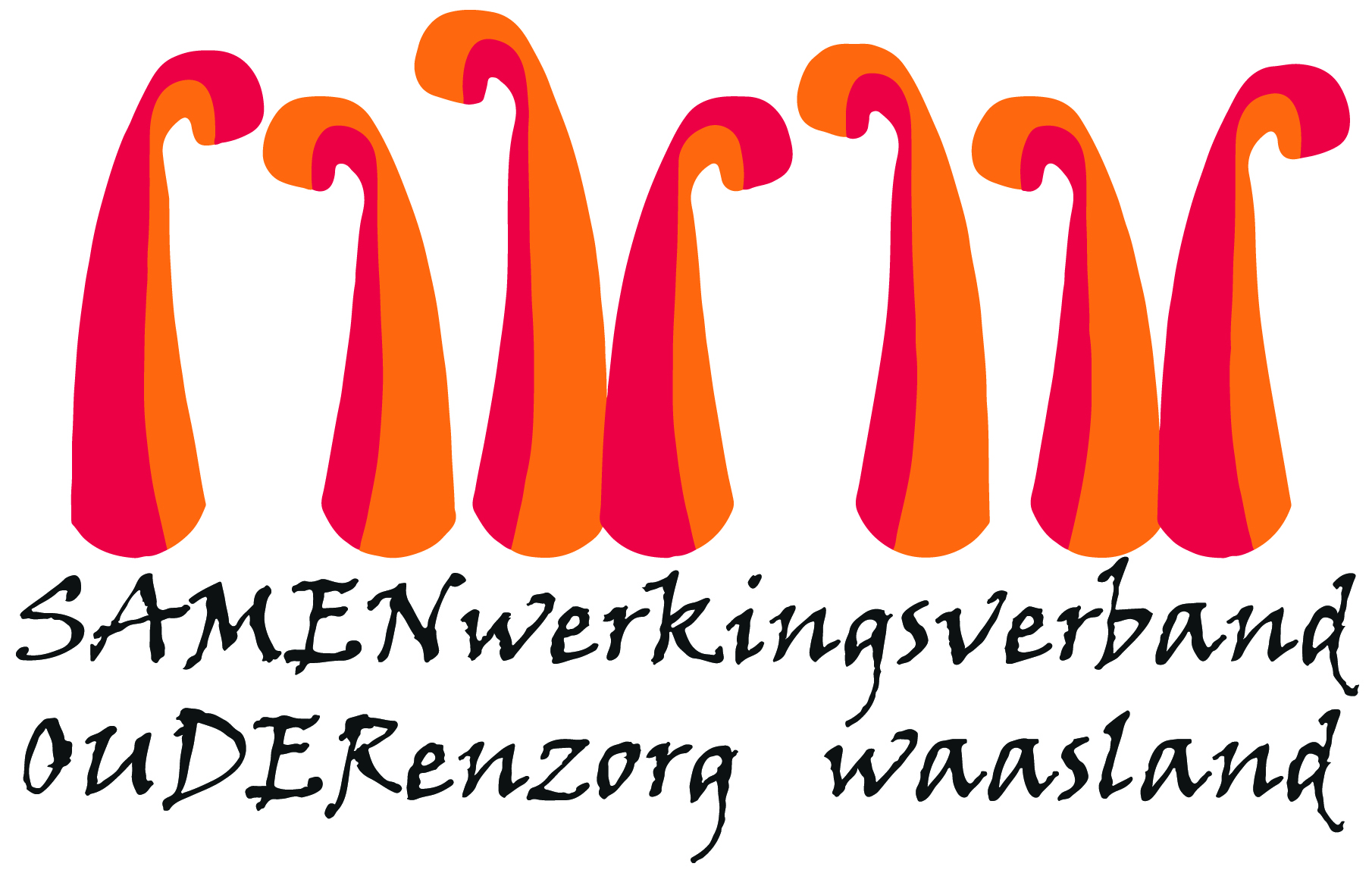 Nieuwsbrief assistentiewoningen – 20 mei 2020Beste bewoners,Als bewoner van een assistentiewoning valt u net zoals alle burgers onder de regeling zoals afgekondigd door de Nationale Veiligheidsraad.  In het dagelijkse leven versoepelen de strenge preventieve maatregelen. Ook bij Samen Ouder maken we werk van een exitstrategie.                      Vanaf 18 mei mogen enkele contactberoepen (kapper, podoloog, …) hun activiteiten hernemen. Indien jullie hiervan gebruik maken, moeten jullie steeds een mondmasker opzetten.                        De dienstverlener moet ook steeds een mondmasker dragen tijdens de uitoefening van zijn of haar functie.We adviseren om zelf NIET naar de kapper, podoloog, kinésitherapeut te gaan.                                     We zijn voorstander voor jullie veiligheid om deze dienstverleners naar jullie flat te laten komen tenzij een bezoek aan huis nog kan uitgesteld worden of indien er een ander alternatief is: zie verder.In het belang van uw eigen veiligheid en gezondheid én die van uw medebewoners vragen wij u om uw bezoek nog eventjes te blijven beperken tot 1 vaste bezoeker.                                                 Hoe minder bezoekers, hoe kleiner de kans op besmetting!                                                                       Er ligt nog steeds een bezoekersregister in de inkomhal, IEDERE bezoeker dient zijn gegevens te noteren als hij op bezoek komt. Is belangrijk voor contacttracing. Bedankt voor uw medewerking!KappersWe adviseren om kappers nog NIET te ontvangen in jullie flats.  
Wenst u graag de haren te laten knippen, verven, brushen?  Je kan langsgaan bij de kapster verbonden met het woonzorgcentrum. Ze werkt op dinsdag, donderdag en vrijdagnamiddag.         Hoe maakt u een afspraak? Er zit een flyer in jullie brievenbus. Je kan je naam invullen en dit briefje in onze brievenbus deponeren. We bezorgen het dinsdag aan onze kapster. Zij belt u dinsdag tussen 13u en 14u op. We nemen uiteraard maximale veiligheidsmaatregelen, de kapster draagt steeds een mondmasker en schort in het woonzorgcentrum. Podologen We adviseren om alleen voetverzorging die noodzakelijk is, te laten uitvoeren, dus geen cosmetische behandelingen of andere behandelingen van de voet die niet noodzakelijk zijn. 
We vragen nog geen pedicures toe te laten.
De behandelingen worden uitgevoerd in jullie eigen flat.                                                                          Gelieve steeds de algemene voorzorgs- en hygiënemaatregelen steeds in acht te nemen. KinesitherapeutenWe adviseren om enkel de strikt medische behandelingen te laten uitvoeren in jullie eigen flat. 
We vragen om niet op behandeling te gaan in de praktijk van de kinesitherapeut, aangezien de kans op besmetting dan groter is.                                                                                                                         Gelieve steeds de algemene voorzorgs- en hygiënemaatregelen steeds in acht te nemen.Kort samengevat, contact externe dienstverleners:TuinmeubilairIn afwachting van het tuinmeubilair staan er 2 oude banken in de tuin. In kader van Covid vragen wij aan jullie om deze te ontsmetten na gebruik. Ontsmetting met doekjes en vuilbak staan aan de lift net na de inkom. Hou zeker rekening met de social distancing van 1,5 meter. Beperk het buiten zitten tot enkele personen, want het samenscholingsverbod is nog steeds van kracht.                               Geniet alvast van het goede weer.Heeft u nog vragen, stel ze gerust via mail naar leen.de.vuyst@samenouder.be of els.vanverre@samenouder.be Vriendelijke groeten,Leen De Vuyst        							Els Van VerreWoonassistent								Dagelijks verantwoordelijkeWe adviseren om zelf NIET naar de kapper, podoloog, kinésitherapeut te gaanWe adviseren om kappers nog NIET te ontvangen in jullie flats  Bewoners en externe dienstverlener dragen steeds een mondneusmaskerBewoners en externe dienstverlener passen de voorzorgs- en hygiënemaatregelen toe (hand, hoest-en nieshygiëne)De externe dienstverlener registreert zich in het bezoekersregister in de inkomhalVerlucht steeds je flat tijdens het bezoek van de externe dienstverlener